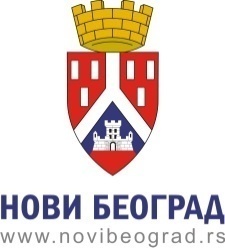 Молимо Вас, да образац попуните читко штампаним словима. Подаци о подносиоцу  захтева:   Подносим захтев да ми на основу чл. 42. Одлуке о оглашавању на територији града Београда (“Сл.лист града Београда” бр.86/16,126/16,36/17,96/17,109/18 и 26/19), издате одобрење за  оглашавање:Путем паноа који носи физичко лице __________________________________________________________________________________           (димензије паноа, локација-траса кретања,  период  оглашавања и време  у току дана) Дељењем летака из руке _________________________________________________________________________________                (  локација-траса кретања, период оглашавања, време  у току дана)Прилози уз захтев: Општинска административна такса  за поднесак у износу од 315,00 динара (број рачуна 840-742251843-73, модел 97, позив на број 59-013, прималац: Буџет градске општине Нови Београд);Општинска административна такса за израду решења у износу од 3.675,00 динара (број рачуна 840-742251843-73, модел 97 позив на број  59-013, прималац: Буџет градске општине Нови Београд);Пословни рачун (уговор са банком о отварању рачуна);Сагласност власника/корисника површине  на којој се врши оглашавање;Фотографски приказ и скица простора са уцртаним местом стајања односно задржавања, траса кретања, ( у пет примерака) иПримерак средства за оглашавање ( летак) и технички опис (пано).                                                                                            ПОДНОСИЛАЦ ЗАХТЕВА           _______________________                                                                                                                             (потпис)ОБРАЗАЦ 1 Упознат/а сам са одредбом члана 103. став 3.  Закона о општем управном поступку („Службени гласник РС“, бр. 18/2016), којом је прописано да у поступку који се покреће по захтеву странке орган може да врши увид, прибавља и обрађује личне податке о чињеницама о којима се води службена евиденција када је то неопходно за одлучивање, осим ако странка изричито изјави да ће те податке прибавити сама. Ако странка у року не поднесе личне податке неопходне за одлучивање органа, захтев за покретање поступка ће се сматрати неуредним.Поступак покрећем код .................................................................................................................ради остварививања права.............................................................................................................и тим поводом дајем следећуИ З Ј А В УI  Сагласaн/а сам да орган за потребе поступка може извршити увид, прибави и обради  личне податке о чињеницама о којима се води службена евиднција, који су неопходни у поступку одлучивања.  ..........................................                     (место)..........................................                                                          ................................................                  (датум)                                                                                                             (потпис даваоца изјаве)II Иако је орган обавезан да изврши увид, прибави и обави личне податке, изјављујем да ћу сам/а за потребе поступка прибавити: 	а) све личне податке о чињеницама о којима се води службена евидениција, а који су неопходни за одлучивање. 	б) следеће податке:.......................................................................................................................................................................................................................................................................................................................................................................................................................................Упознат/а сам да уколико  наведене личне податке неопходне за одлучивање органа  не поднесем у року од....................дана, захтев за покретање поступка ће се сматрати неуредним...........................................	                          (место)..........................................                                                          ................................................                  (датум)                                                                                                      (потпис даваоца изјаве)         УПРАВА ГРАДСКЕ ОПШТИНЕ НОВИ БЕОГРАДОдељење за грађевинске,  комуналне послове и озакоњење објеката-Одсек за комуналне послове-Захтев за издавање одобрења за оглашавање путем паноа који носи физичко лице и дељења летака из руке Име и презиме и адреса, подносиоца захтева Назив и седиште правног лицаКонтакт телефон и e-mail